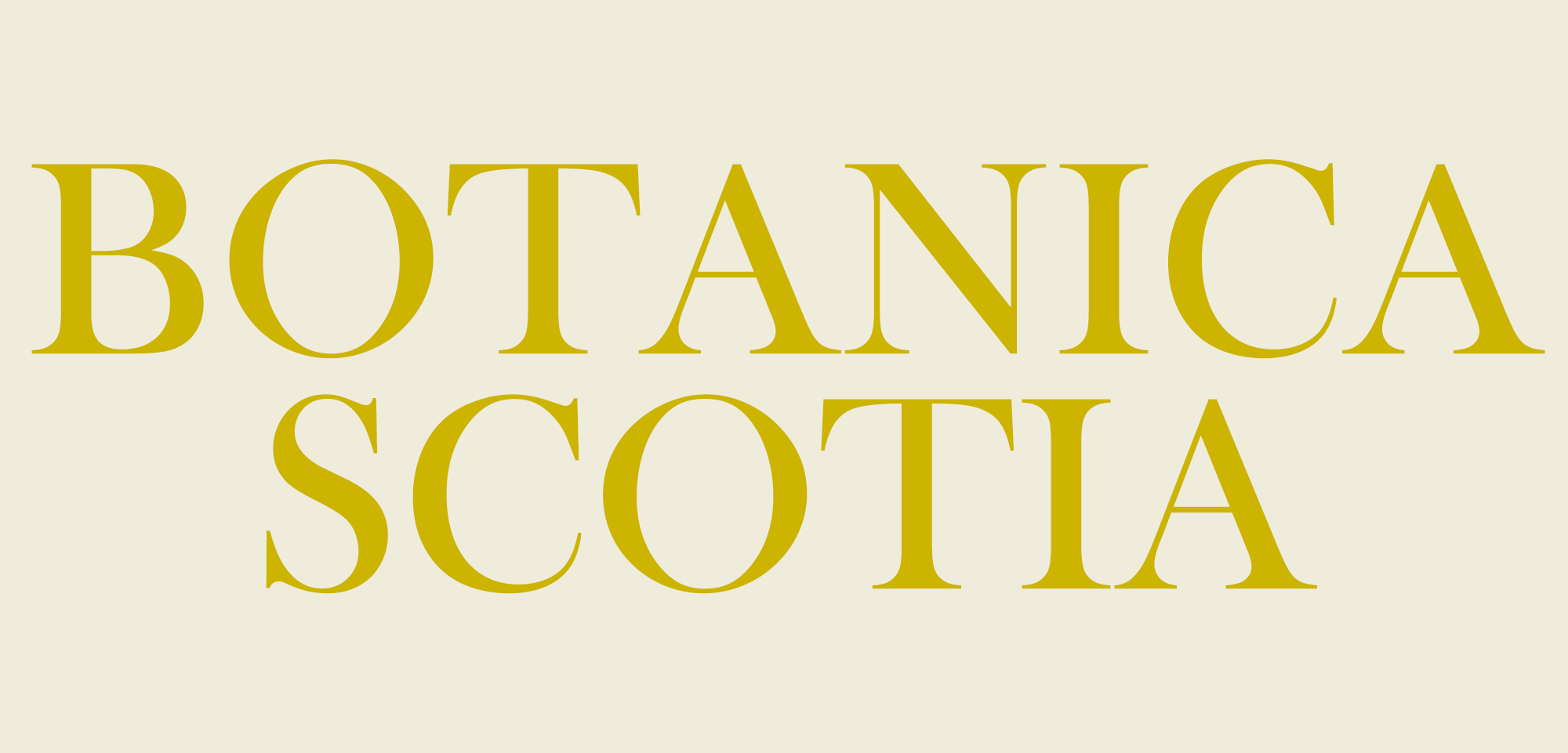 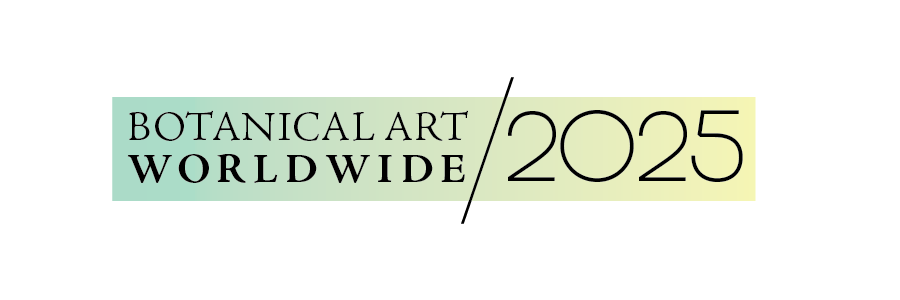 18th May 2025INTENTION TO SUBMIT			   Deadline - March 31st 2024Please complete and submit this form via email to info@botanicascotia.uk First name:                                               Last Name:Address:Post code:Contact telephone number:Email address:Please give us an idea of your chosen subject(s) and in which medium you will be working. Will your paintings be for sale?     YES or NO delete one                   ______________________________________________________________________________________________________________________________________________________________________________Please sign here to indicate your consent to Botanica Scotia storing and potentially using your images for marketing purposes for this exhibition.Signature:Thank youPs please use extra space [keep typing]if you would like to add anything about the back story for your chosen subject[s]……………………………………….